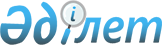 Об утверждении Положения государственного учреждения "Отдел образования города Текели"
					
			Утративший силу
			
			
		
					Постановление акимата города Текели Алматинской области от 25 сентября 2015 года № 274. Зарегистрировано Департаментом юстиции Алматинской области 30 октября 2015 года № 3511. Утратило силу постановлением акимата города Текели Алматинской области от 27 января 2017 года № 22      Сноска. Утратило силу постановлением акимата города Текели Алматинской области от 27.01.2017 № 22 (вводится в действие по истечении десяти календарных дней после дня его первого официального опубликования).

      В соответствии с подпунктом 8) статьи 18 Закона Республики Казахстан от 1 марта 2011 года "О государственном имуществе" и Указом Президента Республики Казахстан от 29 октября 2012 года № 410 "Об утверждении Типового положения государственного органа Республики Казахстан", акимат города Текели ПОСТАНОВЛЯЕТ: 

      1. Утвердить Положение государственного учреждения "Отдел образования города Текели" согласно приложению к настоящему постановлению.

      2. Возложить на руководителя государственного учреждения "Отдел образования города Текели" Игембаевой Зухре Кантаевне опубликование настоящего постановления после государственной регистрации в органах юстиции в официальных и периодических печатных изданиях, а также на интернет-ресурсе, определяемом Правительством Республики Казахстан, и на интернет-ресурсе акимата города.

      3. Контроль за исполнением настоящего постановления возложить на заместителя акима города Болысбайұлы Сері.

      4. Настоящее постановление вступает в силу со дня государственной регистрации в органах юстиции и вводится в действие по истечении десяти календарных дней после дня его первого официального опубликования.

 Положение о государственном учреждении "Отдел образования города Текели" 1. Общие положения       1. Государственное учреждение "Отдел образования города Текели" (далее-Отдел) является государственным органом Республики Казахстан, осуществляющим руководство в сфере образования. 

      2. Отдел не имеет ведомств. 

      3. Отдел осуществляет свою деятельность в соответствии с Конституцией и законами Республики Казахстан, актами Президента и Правительства Республики Казахстан, иными нормативными правовыми актами, а также настоящим Положением. 

      4. Отдел является юридическим лицом в организационно-правовой форме государственного учреждения, имеет печати и штампы со своим наименованием на государственном языке, бланки установленного образца, в соответствии с законодательством Республики Казахстан счета в органах казначейства. 

      5. Отдел вступает в гражданско-правовые отношения от собственного имени. 

      6. Отдел имеет право выступать стороной гражданско-правовых отношений от имени государства, если оно уполномочено на это в соответствии с законодательством. 

      7. Отдел по вопросам своей компетенции в установленном законодательством порядке принимает решения, оформляемые приказами руководителя Отдела и другими актами, предусмотренными законодательством Республики Казахстан. 

      8. Структура и лимит штатной численности Отдела утверждаются в соответствии с действующим законодательством. 

      9. Местонахождение юридического лица: индекс 041700, Республика Казахстан, Алматинская область, город Текели, улица Тауелсыздык, № 8. 

      11. Полное наименование государственного органа - государственное учреждение "Отдел образования города Текели". 

      12. Настоящее Положение является учредительным документом Отдела. 

      13. Финансирование деятельности Отдела осуществляется из республиканского и местного бюджетов. 

      14. Отделу запрещается вступать в договорные отношения с субъектами предпринимательства на предмет выполнения обязанностей, являющихся функциями Отдела.

      Если Отделу законодательными актами предоставлено право осуществлять приносящую доходы деятельность, то доходы, полученные от такой деятельности, направляются в доход государственного бюджета. 

 2. Миссия, основные задачи, функции, права и обязанности Отдела       14. Миссия Отдела: реализация государственной политики в области образования. 

      15. Задачи: 

      1) создание необходимых условий для получения качественного образования, направленного на формирование, развитие и профессиональное становление личности на основе национальных и общечеловеческих ценностей, достижений науки и практики; 

      2) обеспечение повышения социального статуса педагогических работников; 

      3) создание специальных условий для получения образования лицами с ограниченными возможностями; 

      4) в пределах своей компетенции осуществлять иные задачи в соответствии с законодательством Республики Казахстан. 

      16. Функции: 

      1) обеспечение предоставления начального, основного среднего и общего среднего образования в соответствии с законодательством Республики Казахстан; 

      2) организация участия обучающихся в едином национальном тестировании; 

      3) организация учета детей дошкольного и школьного возраста, их обучение до получения ими среднего образования; 

      4) внесение предложений по созданию, реорганизации и ликвидации государственных организаций образования в порядке, установленном законодательством Республики Казахстан; 

      5) осуществление материально-технического обеспечения государственных организаций образования в соответствии с законодательством Республики Казахстан; 

      6) организация приобретения и доставки учебников и учебно-методических комплексов организациям образования, реализующим общеобразовательные учебные программы предшкольной подготовки, начального, основного среднего и общего среднего образования; 

      7) обеспечение материально-технической базой городского методического кабинета; 

      8) обеспечение дополнительного образования для детей; 

      9) обеспечение организаций и проведения школьных олимпиад и конкурсов научных проектов по общеобразовательным предметам, конкурсов городского масштаба; 

      10) направление средств на оказание финансовой и материальной помощи обучающимся и воспитанникам государственных учреждений образования;

      11) организация медицинского обслуживания обучающихся и воспитанников организаций образования, за исключением дошкольных в порядке, установленном законодательством Республики Казахстан; 

      12) организация бесплатного и льготного питания отдельных категорий обучающихся и воспитанников в порядке, предусмотренном законодательством Республики Казахстан; 

      13) содействие трудоустройству лиц, окончивших обучение в организациях образования; 

      14) оказание необходимой методической и консультативной помощи семьям и организациям дошкольного воспитания и обучения; 

      15) осуществление образовательного мониторинга; 

      16) организация заказа и обеспечение организаций образования, бланками документов государственного образца об образовании в соответствии с законодательством Республики Казахстан; 

      17) осуществление кадрового обеспечения государственных организаций образования; 

      18) обеспечение методического руководства психологической службой в организациях образования; 

      19) выдача разрешения на обучение в форме экстерната в организациях основного среднего, общего среднего образования; 

      20) осуществление иных функций, предусмотренных законодательством Республики Казахстан. 

      17. Права и обязанности: 

      1) запрашивать и получать необходимую в своей деятельности информацию от государственных органов и иных организаций 

      2) осуществлять пользование имуществом, находящимся на праве оперативного управления; 

      3) разрабатывать проекты нормативных правовых актов акима, акимата города входящих в компетенцию Отдела; 

      4) своевременно и качественно рассматривать обращения физических и юридических лиц; 

      5) в пределах своей компетенции осуществлять иные права и обязанности в соответствии с законодательством Республики Казахстан.

 3. Организация деятельности Отдела       18. Руководство Отдела осуществляется первым руководителем, который несет персональную ответственность за выполнение возложенных на Отдел задач и осуществление им своих функций. 

      19. Первый руководитель Отдела назначается на должность и освобождается от должности акимом города Текели. 

      20. Первый руководитель Отдела не имеет заместителей. 

      21. Полномочия первого руководителя Отдела: 

      1) в пределах своей компетенции определяет обязанности и полномочия работников Отдела; 

      2) в соответствии с действующим законодательством назначает и освобождает от должности работников Отдела; 

      3) в установленном законодательством порядке поощряет и налагает дисциплинарные взыскания на работников Отдела; 

      4) в пределах своей компетенции издает приказы, инструкции, обязательные для исполнения работниками Отдела, директорами государственных учреждений находящихся в ведении Отдела; 

      5) противодействует коррупции в Отделе с установлением за это персональной ответственности; 

      6) в пределах своей компетенции представляет интересы Отдела в государственных органах и иных организациях; 

      7) осуществляет иные полномочия в соответствии с законодательством Республики Казахстан.

      Исполнение полномочий первого руководителя Отдела в период его отсутствия осуществляется лицом, его замещающим в соответствии с действующим законодательством.

 4. Имущество Отдела       22. Отдел может иметь на праве оперативного управления обособленное имущество в случаях, предусмотренных законодательством.

      Имущество Отдела формируется за счет имущества, переданного ему собственником, а также имущества (включая денежные доходы), приобретенного в результате собственной деятельности и иных источников, не запрещенных законодательством Республики Казахстан.

      23. Имущество закрепленное за Отделом относится к коммунальной собственности. 

      24. Отдел не вправе самостоятельно отчуждать или иным способом распоряжаться закрепленным за ним имуществом и имуществом, приобретенным за счет средств, выданных ему по плану финансирования, если иное не установлено законодательством.

 5. Реорганизация и упразднение Отдела       25. Реорганизация и упразднение Отдела осуществляются в соответствии с законодательством Республики Казахстан.

      Перечень государственных учреждений, находящихся в ведении Отдела: 

      1) коммунальное государственное учреждение "Средняя школа № 1 с дошкольным мини центром " отдела образования города Текели; 

      2) коммунальное государственное учреждение "Средняя школа № 2 с дошкольным мини центром" отдела образования города Текели; 

      3) коммунальное государственное учреждение "Средняя школа № 3 с дошкольным мини центром " отдела образования города Текели; 

      4) коммунальное государственное учреждение "Средняя школа № 4" отдела образования города Текели; 

      5) коммунальное государственное учреждение "Средняя школа № 5" отдела образования города Текели; 

      6) коммунальное государственное учреждение "Средняя школа № 6 с дошкольным мини центром" отдела образования города Текели; 

      7) коммунальное государственное учреждение "Средняя школа № 7 с дошкольным мини центром" отдела образования города Текели; 

      8) коммунальное государственное учреждение "Средняя школа № 8 с дошкольным мини центром отдела" образования города Текели; 

      9) государственное коммунальное казенное предприятие "Детский сад № 1" акимата города Текели; 

      10) государственное коммунальное казенное предприятие "Детский сад № 2" акимата города Текели; 

      11) государственное коммунальное казенное предприятие "Детский сад № 3" акимата города Текели; 

      12) государственное коммунальное казенное предприятие "Детский сад № 4" акимата города Текели; 

      13) детский сад ИП "Ержанов"; 

      14) государственное коммунальное казенное предприятие "Центр детского творчества" отдела образования города Текели; 

      15) государственное коммунальное казенное предприятие "Центр детско-юношеского туризма и краеведения" отдела образования города Текели.


					© 2012. РГП на ПХВ «Институт законодательства и правовой информации Республики Казахстан» Министерства юстиции Республики Казахстан
				
      Аким города Текели

Т. Кайнарбеков
Приложение утвержденное постановлением акимата города Текели от 25 сентября 2015 года № 274 "Об утверждении Положения государственного учреждения "Отдел образования города Текели